БОЙОРОК                                                                                       РАСПОРЯЖЕНИЕ19 декабрь 2019 й.	                      №  46 р                           19 декабря 2019 г.О назначении ответственного за организацию обработки персональных данных, ответственного за обеспечение безопасности персональных данныхС целью обеспечения выполнения требований, предусмотренных Федеральным законом от 27.07.2006 года № 152-ФЗ «О персональных данных» распоряжаюсь:Назначить лицо, ответственное за организацию обработки персональных данных Администрации сельского поселения Старотумбагушевский сельсовет муниципального района Шаранский район Республики Башкортостан – главу сельского поселения Старотумбагушевский сельсовет Бадамшина Ильдара Халимовича.Распоряжение № 20 р от 31 июля 2017 года «О назначении ответственного за организацию обработки персональных данных» считать утратившим силу.Контроль за исполнением настоящего распоряжения оставляю за собой.Глава сельского поселенияСтаротумбагушевский сельсовет:	И.Х. Бадамшин	 	 С распоряжением ознакомлен __________ И.Х. БадамшинБашкортостан РеспубликаһыныңШаран районымуниципаль районыныңИске Томбағош  ауыл советыауыл биләмәһе ХакимиәтеҮҙәк урамы, 14-се йорт, Иске Томбағош  ауылыШаран районы Башкортостан Республикаһының 452636Тел.(34769) 2-47-19, e-mail:sttumbs@yandex.ruwww.stumbagush.sharan-sovet.ru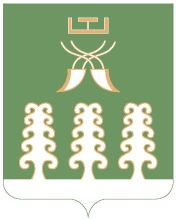 Администрация сельского поселенияСтаротумбагушевский сельсоветмуниципального районаШаранский районРеспублики Башкортостанул. Центральная, д.14 д. Старотумбагушево                             Шаранского района Республики Башкортостан, 452636Тел.(34769) 2-47-19, e-mail:sttumbs@yandex.ru,www.stumbagush.sharan-sovet.ru